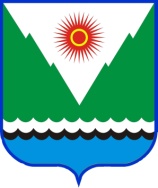 РЕШЕНИЕ Об участии сельского поселения Байкибашевский  сельсовет муниципального района Караидельский район Республики Башкортостанв конкурсном отборе проектов развития общественной инфраструктуры, основанных на местных инициативах, на территории городских и сельских поселений муниципальных районов Республики БашкортостанЗаслушав информацию главы сельского поселения Байкибашевский сельсовет муниципального района Караидельский район Республики Башкортостан по вопросу проекта развития общественной инфраструктуры, основанных на местных инициативах, на территории городских и сельских поселений муниципальных районов Республики Башкортостан Совет сельского поселения Байкибашевский  сельсовет муниципального района Караидельский район Республики Башкортостан решил:  1. Сельскому поселению Байкибашевский  сельсовет муниципального района Караидельский район Республики Башкортостан принять участие в конкурсном отборе проектов развития общественной инфраструктуры, основанных на местных инициативах, на территории городских и сельских поселений муниципальных районов Республики Башкортостан и предусмотреть финансовые средства в бюджете поселения на софинансирование проекта.     2. Администрации сельского поселения Байкибашевский  сельсовет муниципального района Караидельский район Республики Башкортостан подготовить и направить необходимый пакет документов для участия в конкурсном отборе проектов развития общественной инфраструктуры, основанных на местных инициативах, на территории городских и сельских поселений муниципальных районов Республики Башкортостан.2. Обнародовать настоящее решение на информационном стенде в здании администрации сельского поселения Байкибашевский сельсовет по адресу: Республика Башкортостан, Караидельский район, с. Байкибашево, ул. Корочкина, 86.Глава сельского поселения Байкибашевский сельсоветмуниципального района  Караидельский  районРеспублики Башкортостан                                                                 Ф.Р.Ибрагимовс.Байкибашево17 декабря  2019 года №4/5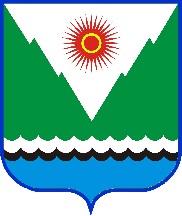 